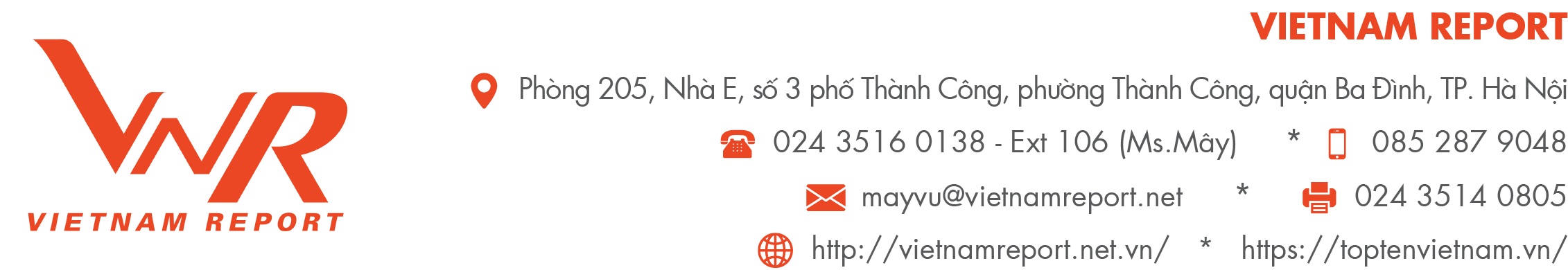 PHIẾU HỎI DOANH NGHIỆP(Phục vụ Bảng xếp hạng Top 10 Công ty Dược uy tín năm 2021)Vietnam Report cam kết phiếu điều tra chỉ phục vụ mục đích nghiên cứu, không công bố những thông tin Quý Doanh nghiệp cung cấp theo đúng quy chế bảo mật thông tin. Kính đề nghị Quý Doanh nghiệp điền đầy đủ thông tin và gửi về cho Vietnam Report trước 17h ngày 30/11/2021.Trân trọng cảm ơn!THÔNG TIN NGƯỜI ĐIỀN PHIẾUHọ và tên: ………………………………………………………………………………………….…………Bộ phận làm việc: ……………………………………………………………………………………………Số điện thoại liên lạc: ……………………………………………………………………………………….Email: ………………………………………………………………………………….…………………….Tên Doanh nghiệp: ……………………………………………………………………………………...Mã số thuế: …………………………………………………………………………………………........Năm thành lập: …………………………………………………………………………………….........Loại hình hoạt động của Doanh nghiệp: Nhà nước Tư nhân trong nước Có vốn đầu tư nước ngoài chiếm trên 50%Lĩnh vực kinh doanh chính của Doanh nghiệp: Sản xuất dược phẩm (Tây dược chiếm tỷ trọng … .% doanh thu, Đông dược chiếm tỷ trọng …….% doanh thu ) Phân phối dược phẩm (chiếm tỷ trọng ..….% doanh thu) Kinh doanh trang thiết bị, vật tư y tế (chiếm tỷ trọng ……% doanh thu) Khác (ghi rõ: …………………………………………….. chiếm tỷ trọng…… % doanh thu)Quy mô thị trường: Doanh nghiệp hiện có ……. cơ sở phân phối/ đại lý chính hãng.Thông tin tài chính của Doanh nghiệp(*) Tổng doanh thu được tính bằng tổng các khoản doanh thu thu về của Công ty (không bao gồm các khoản giảm trừ)Cơ cấu doanh thu của Quý Doanh nghiệp hiện nay đến từ các kênh nào? Kênh OTC (chiếm tỷ trọng …….% doanh thu) Kênh ETC (chiếm tỷ trọng …….% doanh thu) Khác (ghi rõ……………………………………………………………………………………………..)Tác động của đại dịch Covid-19 đến tình hình kinh doanh của DN trong năm 2021 thế nào?  Năng lực hoạt động kinh doanh của Quý Doanh nghiệp trong làn sóng Covid-19 lần thứ tư hiện ước đạt bao nhiêu phần trăm so với trước đại dịch (Ước tính một cách tương đối về doanh thu, lợi nhuận, công suất SX-KD)?Theo Quý Doanh nghiệp, dự kiến mất khoảng bao lâu thì hoạt động sản xuất kinh doanh của Doanh nghiệp có thể phục hồi được như trước đây? (Lợi nhuận, doanh thu, hiệu quả SX-KD)? Quý Doanh nghiệp đã đã ưu tiên thực hiện các biện pháp nào dưới đây để ứng phó với đại dịch trong thời gian qua? (tối đa 5 biện pháp)Giải pháp chính mà Quý doanh nghiệp thực hiện để đối phó với tình trạng thiếu hụt dòng tiền là gì? (Tối đa hai tùy chọn)Giải pháp chính mà Quý doanh nghiệp thực hiện để đối phó với tình trạng thiếu hụt nhân công là gì? (Tối đa hai tùy chọn) Giải pháp chính mà Quý doanh nghiệp thực hiện để đối phó với sự thiếu hụt các yếu tố đầu vào như hàng hóa trung gian và nguyên liệu thô (tối đa hai tùy chọn)? Theo Quý Doanh nghiệp, triển vọng ngành Dược trong năm 2022 so với năm trước sẽ như thế nào? Tăng trưởng sẽ thấp hơn rất nhiều  Tăng trưởng sẽ thấp hơn một chút  Duy trì tốc độ tăng trưởng  Tăng trưởng khả quan, tốt hơn một chút Tăng trưởng mạnh, tốt hơn nhiều  Quý Doanh nghiệp dự báo thế nào về thay đổi trong nhu cầu khách hàng và lợi nhuận của doanh nghiệp trong ít nhất 6 tháng tới đây?Theo Quý Doanh nghiệp, yếu tố nào là rào cản với khả năng tăng trưởng của doanh nghiệp Dược trong 12 tháng tới?Quý Doanh nghiệp đánh giá thế nào về mức độ ảnh hưởng của các yếu tố sau đến việc thiết lập định hướng chiến lược tương lai trong thời kỳ bình thường mới? Đánh giá của Quý Doanh nghiệp về mức độ triển khai các hoạt động dưới đây tại doanh nghiệp?Đâu là yếu tố chính thúc đẩy việc thực hiện mục tiêu phát triển bền vững của Quý Doanh nghiệp? (tối đa 2 lựa chọn)Theo Quý Doanh nghiệp đâu là Top 4 giải pháp trọng tâm của doanh nghiệp trong thời kỳ bình thường tiếp theo?Trước ảnh hưởng của dịch, chính quyền các cấp và các tổ chức tài chính đã công bố các biện pháp cứu trợ, theo Quý doanh nghiệp chính sách nào là hiệu quả nhất? (Tối đa hai tùy chọn)Theo Quý doanh nghiệp, đâu là Top 5 giải pháp mà Chính phủ nên chú trọng để hỗ trợ tốt nhất cho thị trường Dược trong thời gian tới đây?Theo đánh giá của Quý Doanh nghiệp, đâu là Doanh nghiệp Dược tiêu biểu nhất trên thị trường Dược phẩm Việt Nam hiện nay? (Xin vui lòng đánh số từ 1 – 10 doanh nghiệp trong danh sách dưới đây với thứ tự 1 là Doanh nghiệp Dược mà Quý Doanh nghiệp đánh giá tiêu biểu nhất)BẢNG 1: LĨNH VỰC SẢN XUẤT DƯỢC PHẨMBẢNG 2: LĨNH VỰC SẢN XUẤT ĐÔNG DƯỢC BẢNG 3: LĨNH VỰC PHÂN PHỐI, KINH DOANH DƯỢC PHẨM VÀ VẬT TƯ, TRANG THIẾT BỊ Y TẾTrân trọng cảm ơn sự hợp tác của Quý Doanh nghiệp!PHẦN I: THÔNG TIN DOANH NGHIỆPChỉ tiêuNăm 2020Kế hoạch năm 2021Thực hiện 9 tháng đầu năm 2021Tổng tài sản (triệu đồng)Vốn chủ sở hữu (triệu đồng)Doanh thu bán hàng và cung cấp dịch vụ (triệu đồng) Giá vốn hàng bán Tổng doanh thu (triệu đồng) (*)Lợi nhuận trước thuế (triệu đồng)Lợi nhuận sau thuế (triệu đồng)PHẦN II: TÁC ĐỘNG CỦA ĐẠI DỊCH COVID-19 ĐẾN HOẠT ĐỘNG SẢN XUẤT - KINH DOANH CỦA DOANH NGHIỆP  Tốt hơn nhiều   Tốt hơn một chút  Không ảnh hưởng   Xấu đi một chút  Xấu đi rất nhiều  Doanh thuLợi nhuậnCông suất hoạt độngHiệu suất hoạt động nói chungDưới 40%Từ 40% đến dưới 60%Từ 60% đến dưới 80%Từ 80% đến dưới 100%Từ 100% đến 120%Từ 120% đến 140%Trên 140%Doanh thuLợi nhuậnCông suất hoạt độngHiệu suất hoạt động nói chungKhông rõNhiều hơn 18 thángTừ 13 đến 18 thángTừ 7 đến 12 thángKhoảng 6 thángTừ 3 đến 6 tháng Từ 1 đến 3 tháng Khoảng 1 tháng Tăng cường tự động hóa trong sản xuất, đầu tư sửa chữa, nâng cấp, lắp mới các hệ thống máy móc thiết bị phục vụ sản xuất.Triển khai làm việc từ xa, áp dụng công nghệ vào quản lý Mở rộng chuỗi cung cung ứng & tìm kiếm thị trường mới Nhanh chóng tìm các chuỗi cung ứng mới để thay thế Tăng dự trữ hàng hóa và nguyên vật liệu thiết yếu Cắt giảm lao độngTập huấn nâng cao chất lượng nhân sự, sản xuấtCơ cấu lại các mặt hàng chiến lược của công tyTăng cường hoạt động quảng cáo sử dụng công nghệ số (mạng xã hội)	Tăng cường hoạt động hậu mãi để gắn kết khách hàngTăng cường hoạt động mua bán và sáp nhập (M&A)Thu hẹp quy mô doanh nghiệp và cắt giảm chi nhánh hoạt động Khác (vui lòng ghi rõ ………………………………………………………………………………..) Vay từ các ngân hàng thương mại Vay của các công ty tài chính  Vay từ cá nhân Tăng vốn chủ sở hữu (thêm cổ đông mới hoặc tăng vốn của cổ đông cũ) Đàm phán với người cho vay Giảm chi phí hoạt động (ví dụ: sa thải và giảm lương) Không gặp vấn đề thiếu hụt dòng tiền  Khác (vui lòng ghi rõ ………………………………………………………………………………..) Tăng lương và trợ cấp cho các lao động làm việc tại chỗ thuộc khu vực bị ảnh hưởng dịch Thay đổi ca và/hoặc phân chia ca làm việc để giảm tiếp xúc Cho phép một số vị trí làm việc từ xa Sử dụng thiết bị, phần mềm để giảm khối lượng công việc  Đặt hàng gia công   Thương lượng để chậm giao hàng  Không thiếu nhân công  Khác (vui lòng ghi rõ …………………………………………………………………………..) Đặt hàng gia công   Giảm công suất hoạt động  Tìm kiếm thêm nhà cung cấp mới   Thương lượng để chậm giao hàng  Không thiếu đầu vào   Khác (vui lòng ghi rõ ……………………………………………………………………………..)PHẦN III: TRIỂN VỌNG VÀ CHIẾN LƯỢC CỦA DOANH NGHIỆP TRONG THỜI KỲ “BÌNH THƯỜNG TIẾP THEO”Không rõGiảm điKhông thay đổiTăng lênDoanh thuLợi nhuậnNhu cầu của khách hàng đối với sản phẩm kinh doanh của DN nói chungNhu cầu của khách hàng đối với sản phẩm vitamin tổng hợpNhu cầu của khách hàng đối với sản phẩm thực phẩm chức năngNhu cầu của khách hàng đối với sản phẩm thuốc giảm đau, hạ sốtNhu cầu của khách hàng đối với sản phẩm vật tư y tếNhu cầu của khách hàng đối với sản phẩm khác (ghi rõ: …………………………………)Không gặp thách thứcThách thức nhỏThách thức vừa phảiThách thức lớnThiếu hụt nguồn vốn để sản xuất, kinh doanhĐứt gãy chuỗi cung ứng trong sản xuất, kinh doanhKhông triển khai được kế hoạch bán hàngĐảm bảo an toàn nơi làm việcSự leo thang chi phí trong nguyên liệu thô và hậu cầnThiếu nhân lực để sản xuất, kinh doanhTiếp cận khách hàng mớiChăm sóc khách hàng hiện tạiXây dựng hệ thống công nghệ quản lý và điều hành công việcQuản trị dòng tiền Chi phí cho lưu thông vận chuyển hàng hóaHoàn thành các hợp đồng đúng thời hạnKhác (vui lòng ghi rõ……………………………..)1(Ít ảnh hưởng)2345(Ảnh hưởng rất nhiều)Yếu tố bên ngoàiYếu tố bên ngoàiYếu tố bên ngoàiYếu tố bên ngoàiKhả năng hồi phục của nền kinh tế Khả năng kiểm soát dịch bệnhCạnh tranh thị phần giữa các doanh nghiệp trong nướcHoạt động M&A/Sự gia nhập của các công ty nước ngoàiBiến động giá nguyên vật liệu đầu vàoCác Hiệp định thương mại mà Việt Nam đã ký kếtTâm lý người tiêu dùngCác quy định, chính sách quản lý về chất lượng và giá trong ngành DượcYếu tố bên trongYếu tố bên trongYếu tố bên trongYếu tố bên trongHoạt động Marketing của Doanh nghiệpTiềm lực tài chính của doanh nghiệpCông tác nghiên cứu phát triển sản phẩmChất lượng nguồn nhân lực và quản trị doanh nghiệpKhả năng quản lý rủi ro trong doanh nghiệpSự tăng cường đầu tư đổi mới công nghệ và cải tiến quy trình vận hànhTốc độ ứng phó và sự thích nghi của doanh nghiệpVăn hóa và giá trị cốt lõi Rất hạn chếHạn chếVừa phảiChú trọngRất chú trọngNghiên cứu thị trường, sản xuất ra các loại thuốc phù hợp với nhu cầu người dânChống hàng giả, hàng nhái, hàng kém chất lượng, đảm bảo an toàn cho người sử dụng thuốcĐầu tư xây dựng phòng thí nghiệm phục vụ nghiên cứu thuốcTăng cường chuyển giao công nghệ sản xuất nguyên liệu (mua bằng phát minh, sáng chế, hợp tác…)Nâng cấp, đầu tư nhà máy sản xuất đạt chuẩn quốc tếTăng cường đào tạo, phát triển nguồn nhân lực chất lượng caoTăng cường dự trữ hàng tồn khoPhát triển các kênh phân phốiLiên minh giữa các đối tác không cạnh tranh (nhà cung cấp nguyên liệu, máy móc, nhà phân phối…) Kiểm soát nguồn nguyên liệu đầu vàoKiểm soát rủi ro về môi trườngKiểm soát rủi ro tài chínhĐánh giá năng lực nhà thuốc, đại lý để tối ưu hóa chính sách bán hàngViệc triển khai chiến lược phát triển bền vững có thể nâng cao giá trị thương hiệu của doanh nghiệp Khách hàng của doanh nghiệp coi trọng các hành động phát triển bền vững có thể đạt được Chính phủ ban hành các quy định liên quan   Các nhà cung cấp của doanh nghiệp coi trọng các hành động phát triển bền vững Doanh nghiệp có thể xác định các rủi ro và cơ hội bằng cách thực hiện chiến lược phát triển bền vững   Những biến động bất ngờ từ thiên tai, dịch bệnh Doanh nghiệp của chúng tôi chưa có ý định thực hiện mục tiêu phát triển bền vững  Khác (vui lòng ghi rõ………………………………………………………………………..)Trong ngắn hạnTrong dài hạnNghiên cứu các sản phẩm thuốc mới, phát triển các sản phẩm có nguồn gốc tự nhiênĐầu tư mở rộng dây chuyền sản xuất thuốc đạt tiêu chuẩn quốc tếTập trung xây dựng nhóm hàng chiến lược có doanh số lớn và lợi nhuận caoĐẩy mạnh hoạt động xuất khẩu thuốc, thiết bị y tếThực hiện M&A, liên doanh với các doanh nghiệp nước ngoàiTìm kiếm, đa dạng nhà cung cấp nguyên vật liệu với giá cạnh tranhPhát triển, mở rộng kênh OTC (bán hàng trực tiếp qua các nhà thuốc)Cải tiến cơ cấu tổ chức, chính sách, quản lý của công tyĐào tạo, phát triển nguồn nhân lực chất lượng caoThực hiện chiến lược phát triển bền vững, bảo vệ môi trườngTăng cường các biện pháp quản trị rủi ro tài chính, biến động giá và chất lượng nguồn nguyên liệu đầu vàoKhác (vui lòng ghi rõ: ……………………………………) Giảm tiền chi phí điện, viễn thông, hậu cần, v.v. Giảm thuế suất, giảm, hoãn nộp thuế Giảm chi phí tài trợ cho các doanh nghiệp vừa và nhỏ, gia hạn thời hạn cho vay hoặc xóa nợ một phần Tạm giảm tiền đóng bảo hiểm xã hội và hoàn trả bảo hiểm thất nghiệp đối với doanh nghiệp không sa thải nhân viên Tối ưu hóa dịch vụ hoàn thuế xuất khẩu Cung cấp chứng nhận "bất khả kháng" nhanh chóng để tránh vi phạm hợp đồng Giảm chi phí thuê đất  Đẩy nhanh và ưu tiên vắc xin Covid-19 cho khối doanh nghiệp Hỗ trợ tài chính cho người dân nhằm khôi phục sức mua hàng hóa Khác (ghi rõ…………………………………………………………………...................) Hoàn thiện hệ thống hành lang pháp lý về hoạt động sản xuất và lưu thông phân phối thuốc Giảm thuế nhập khẩu nguyên liệu sản xuất Minh bạch hóa thông tin, tạo môi trường cạnh tranh công bằng giữa các doanh nghiệp Hoàn thiện và minh bạch quy trình đấu thầu thuốc tại các bệnh viện (kênh ETC) Hỗ trợ vốn vay ưu đãi Hỗ trợ đổi mới công nghệ, quản lý Phát triển, hoàn thiện cơ sở dữ liệu (CSDL) quốc gia về dược, ứng dụng các công nghệ dữ liệu lớn (Big Data) trong việc xây dựng, lưu trữ, phân tích dữ liệu ngành dược Tăng cường công tác kiểm tra, kiểm soát tránh tình trạng hàng giả, hàng nhái Đẩy mạnh công tác quản lý chất lượng sản phẩm dược, đặc biệt với sản phẩm mới đưa ra thị trường Hỗ trợ đầu tư và phát triển vùng nuôi, trồng dược liệu Hỗ trợ giảm chi phí, chú trọng phát triển hạ tầng logistics Khác (ghi rõ: …………………………………………………………………...................)Đánh giá tiến trình chuyển đổi số hiện nay của Quý doanh nghiệp? Đang được triển khai trên quy mô  Đã triển khai một phần Triển khai hạn chế Củng cố hệ thống vận hành Vẫn đang trong giai đoạn thiết kế  Hiện không có chiến lược chuyển đổi kỹ thuật số Chi phí cho quá trình chuyển đổi số tại Quý Doanh nghiệp?  Không thực hiện  Dưới 1% của tổng doanh thu  Từ 1% đến dưới 5% tổng doanh thu Từ 5% đến dưới 10% tổng doanh thu  Từ 10% tổng doanh thu trở lênHiện nay, Quý Doanh nghiệp đang/dự kiến sẽ sử dụng những phương pháp, công cụ và công nghệ số nào để thúc đẩy chuyển đổi số hiệu quả?Các lĩnh vực hoạt động của Quý Doanh nghiệp đã áp dụng chuyển đổi số (Ứng dụng công nghệ và kỹ thuật số vào quá trình hoạt động kinh doanh) để thích ứng với đợt dịch vừa qua? Theo Quý Doanh nghiệp, Top 3 khó khăn, rào cản Doanh nghiệp gặp phải khi tiếp cận và ứng dụng chuyển đổi số trong thời gian qua? ĐÁNH GIÁ DOANH NGHIỆP TIÊU BIỂU TRONG NGÀNHSTTTÊN DOANH NGHIỆPCÔNG TY CP DƯỢC HẬU GIANGCÔNG TY CP XUẤT NHẬP KHẨU Y TẾ DOMESCOCÔNG TY CP DƯỢC PHẨM IMEXPHARMCÔNG TY CP TRAPHACOCÔNG TY CP PYMEPHARCOCÔNG TY CP DƯỢC PHẨM TENAMYDCÔNG TY CP DƯỢC TRANG THIẾT BỊ Y TẾ BÌNH ĐỊNHCÔNG TY CP DƯỢC PHẨM HÀ TÂYCÔNG TY CP HÓA-DƯỢC PHẨM MEKOPHARCÔNG TY TNHH ROHTO - MENTHOLATUM VIỆT NAMCÔNG TY TNHH SANOFI - AVENTIS VNCÔNG TY CP DƯỢC PHẨM NAM HÀ CÔNG TY CP DƯỢC TRUNG ƯƠNG MEDIPLANTEXCÔNG TY CP DƯỢC PHẨM TW 1CÔNG TY CP DƯỢC PHẨM OPCCÔNG TY CP DƯỢC VẬT TƯ Y TẾ HẢI DƯƠNGCÔNG TY CP DƯỢC PHẨM CỬU LONGCÔNG TY CP S.P.MCÔNG TY TNHH DƯỢC PHẨM HISAMITSU VIET NAMCÔNG TY CP DƯỢC PHẨM SA VI (SAVIPHARM)CÔNG TY CP DƯỢC PHẨM TRUNG ƯƠNG VIDIPHACÔNG TY CP DƯỢC DANAPHACÔNG TY CP SAO THÁI DƯƠNGCÔNG TY TNHH DƯỢC PHẨM Á ÂUCÔNG TY TNHH NHẤT NHẤTSTTTÊN DOANH NGHIỆPCÔNG TY CP TRAPHACOCÔNG TY CP DƯỢC PHẨM NAM HÀ CÔNG TY CP DƯỢC PHẨM OPCCÔNG TY CP SAO THÁI DƯƠNGCÔNG TY TNHH NHẤT NHẤTCÔNG TY TNHH DƯỢC PHẨM HOA LINHCÔNG TY TNHH SẢN XUẤT VÀ THƯƠNG MẠI DƯỢC PHẨM TÂM BÌNHCÔNG TY TNHH ĐÔNG DƯỢC XUÂN QUANGCÔNG TY CỔ PHẦN DƯỢC PHÚC VINHSTTTÊN DOANH NGHIỆPCÔNG TY TNHH ZUELLIG PHARMA VIỆT NAMCÔNG TY CP DƯỢC LIỆU TRUNG ƯƠNG 2 CÔNG TY CP DƯỢC PHẨM TW CODUPHACÔNG TY TNHH MTV DƯỢC SÀI GÒNCÔNG TY CP DƯỢC PHẨM TRUNG ƯƠNG CPC1CÔNG TY CP DƯỢC PHẨM THIẾT BỊ Y TẾ HÀ NỘICÔNG TY TNHH DƯỢC PHẨM & TRANG THIẾT BỊ Y TẾ HOÀNG ĐỨCCÔNG TY CP DƯỢC-THIẾT BỊ Y TẾ ĐÀ NẴNG (DAPHARCO)CÔNG TY TNHH DƯỢC PHẨM KHƯƠNG DUYCÔNG TY TNHH ROCHE VIỆT NAMCÔNG TY CP Y DƯỢC PHẨM VIMEDIMEXCÔNG TY CP DƯỢC PHẨM ECOCÔNG TY CP DƯỢC TRUNG ƯƠNG MEDIPHARCO-TENAMYDCÔNG TY TNHH DƯỢC PHẨM TRANG THIẾT BỊ Y TẾ T.DCÔNG TY CP THIẾT BỊ VẬT TƯ Y TẾ THANH HOÁCÔNG TY CP DƯỢC PHẨM VIỆT HÀCÔNG TY CP DƯỢC PHẨM BẾN TRECÔNG TY CP DƯỢC MỸ PHẨM TENAMYDCÔNG TY CP THÀNH NHƠNCÔNG TY TNHH DƯỢC KIM ĐÔCÔNG TY CP DƯỢC PHẨM PHANOCÔNG TY CP XNK Y TẾ TPHCMTỔNG CÔNG TY DƯỢC VIỆT NAM - CTCPCÔNG TY CỔ PHẦN VACXIN VIỆT NAMCÔNG TY CỔ PHẦN DƯỢC PHẨM PHARMACITYTỔNG CÔNG TY CỔ PHẦN Y TẾ DANAMECO